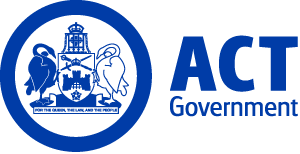 ACT Government GazetteGazetted Notices for the week beginning 1 September 2016VACANCIESCalvary Health Care ACT (Public)MedicalSenior Medical RegistrarSenior Registrar $134,599, Canberra (PN:TBA)Gazetted: 25 August 2016Closing Date: 2 September 2016Full position details can be seen on Calvary Public Hospital Bruce's website, https://calvary.mercury.com.au Reference Number: 13521 Contact Officer: Miffany Trenery (02) 62016059 miffany.trenery@calvary-act.com.au Applications can be forwarded to: https://calvary.mercury.com.auCommunications and HospitalityAdministration OfficerAdministration Service Officer 3 YR 1 $58,278 (pro rata), Canberra (PN: TBA)Gazetted: 25 August 2016Closing Date: 2 September 2016Full position details can be seen on Calvary Public Hospital Bruce's website, https://calvary.mercury.com.au  Reference Number: 13262 Note: Applications can be forwarded to: https://calvary.mercury.com.auChief Minister, Treasury and Economic DevelopmentSelection documentation and the mandatory application cover sheet for the following positions may be downloaded from: http://www.jobs.act.gov.au/ Applications can be sent via email to: jobs@act.gov.auWorkplace Safety and Industrial RelationsInjury Management and Safety TeamSenior ManagerSenior Officer Grade A $133,383, Canberra (PN: 24513)Gazetted: 30 August 2016Closing Date: 13 September 2016Details: The Senior Manager, Injury Management and Safety leads the Injury Management and Safety Team in providing rehabilitation and injury management services to ACT Government agencies. The role provides strategic direction, drives continuous improvement and is expected to achieve quality return to work outcomes. The role also involves extensive liaison on complex injury management matters and has responsibility for a staff of 40, including Team Leaders, Case Managers, Safety Support Advisors and Administrative Officers. Effective people and performance management, professional development and guidance of team members are integral to the effective execution of the role. Demonstrated high level capacity to lead teams and manage people, partnerships and technology to deliver effective injury management and return to work services. Excellent liaison and negotiation skills; the ability to establish and sustain effective internal and external working partnerships to facilitate joint problem solving.  Comprehensive understanding of the legislative and industrial frameworks governing workers’ compensation and workplace health and safety relevant to the ACTPS and the ability to translate this into practical advice that can be implemented in the workplace. High-level strategic, analytical, diagnostic and project management skills. Demonstrated ability to lead change and manage risk in complex and diverse settings. Highly developed written and oral communication skills and the ability to prepare a range of correspondence, reports and submissions. Understanding of public service values covering ethical standards and a demonstrated self-awareness, professionalism and a proven commitment to the ongoing integration of workplace respect, equity and diversity work practices and workplace health and safety principles and practices.   Eligibility/Other Requirements: Whilst not mandatory, the following knowledge/experience/qualifications would be highly regarded: Significant and recent experience in workers’ compensation, injury management, claims or liability management for a large employer, insurer or regulator; Tertiary qualifications and/or equivalent relevant experience in Allied Health, Occupational Rehabilitation or Law. Notes: Prior to commencing in this role, a current registration issued under the Working with Vulnerable People (Background Checking) Act 2011 may be required. For further information on Working with Vulnerable People registration refer to -  https://www.accesscanberra.act.gov.au/app/answers/detail/a_id/1804 Contact Officer: Michael Young (02) 6205 3095 michael.young@act.gov.auShared ServicesPartnership Services GroupBusiness Application ManagementDeputy ICT ManagerSenior Information Technology Officer Grade C $97,514 - $104,967 , Canberra (PN: 14252)Gazetted: 26 August 2016Closing Date: 5 September 2016Details: The Chief Minister, Treasury and Economic Development Directorate (CMTEDD) ICT Operations team is seeking a suitably experienced person for the role of Deputy ICT Manager – ICT Operations Management overseeing a small team providing ICT operational support to CMTEDD customers enabling the effective delivery of ICT Services. Eligibility/Other Requirements: The following are highly desirable: ITIL Foundations and Practitioners Certificates. Project Management certification (Prince2 or equivalent).Note: This is a temporary position available for a period of up to six months, with the possibility of extension and/or permanency from this process. Contact Officer: Chris Ginman (02) 6207 3253 chris.ginman@act.gov.auShared ServicesShared Services ExecutiveExecutiveExecutive OfficerSenior Officer Grade C $97,514 - $104,967, Canberra (PN: 31273)Gazetted: 26 August 2016Closing Date: 9 September 2016Details: As Executive Officer, the successful applicant will be required to support the Executive Director, Shared Services (EDSS) by ensuring the effective management and day-to-day operations of the Shared Services Executive unit. In undertaking the role, the successful applicant will assist with the provision of strategic and operational advice and issue management support to the EDDS.  Note: Selection may be based on application and referee reports only.Contact Officer: Graham Tanton (02) 6207 5757 graham.tanton@act.gov.auShared ServicesBusiness ServicesStrategic FinanceTeam Leader Voice ServicesAdministrative Services Officer Class 5 $71,907 - $76,114, Canberra (PN: 14269)Gazetted: 30 August 2016Closing Date: 6 September 2016Details: A temporary vacancy exist for a person with sound administrative, communication and leadership skills to join the Voice Services team within Strategic Finance. The successful applicant will demonstrate significant hands on and team leadership experience in a voice services environment and will lead a small team. Associated responsibilities include a direct accountability for providing a range of client service, administration and general support tasks as relates to the successful delivery of voice services. Excellent customer service skills and highly developed oral and written communication skills are essential in this role as are the requirements to be flexible, adaptable, self starting and a team player. Other duties may be required from time to time for other finance and administrative functions within the area. Eligibility/Other Requirements: Experience with Oracle desirable.Note: This is a temporary position available from September 2016 until 31 March 2017 with the possibility of permanency from this process. Contact Officer: Steven Gallace (02) 6205 0793 steven.gallace@act.gov.auDisability Inclusion TraineeTraineeship $44,000, Canberra (PN: DIEP_2016)Gazetted: 29 August 2016Closing Date: 23 September 2016Details: The ACT Public Service employs approximately 22,000 staff to deliver services and support government functions in the ACT. These services include schools, hospitals, transport, parks, tourism, infrastructure and more. It is unique amongst Australian jurisdictions as we combine roles that other jurisdictions divide between state and municipal governments into one level of government.  As a result, the ACTPS is a dynamic employer offering a diverse range of career opportunities and on many occasions the chance to see the direct impact of work you do in the community. The ACT Public Service is committed to building a culturally diverse workforce and an inclusive workplace. If you’re looking to start a challenging and rewarding career where you’ll have the opportunity to play a role in helping to shape Canberra’s future, apply now for the 2016 Inclusion Employment Traineeship. The traineeship provides successful applicants: 12 month work experience; a commencing salary of $44,000 per annum; Certificate level work place based training qualification; and Permanency upon successful completion of the program. Eligibility/Other Requirements: Applicants must be at least 16 years of age;  Applicants must identify with Disability. The positions will be ‘identified’- Disability positions (that is, only those applicants who have identified as having Disability may be appointed to that position). applicants must be an Australian citizen, hold Australian permanent residency status or be a New Zealand citizen who resides in Australia and who holds a Special Category temporary residence visa (SCV).Note: The ACT Public Service strives to be an innovative and skilled workforce and has traineeships available in a number of Directorates. Further information about the Inclusion Traineeship may be obtained from our website www.jobs.act.gov.au/InclusionEmployment or by emailing the Inclusion Traineeship team at inclusionemployment@act.gov.au. Key Elements of the Traineeship Program. The Traineeship Program is competency based by formal training and on the job development program: Formal training requirements: The formal educational component will be delivered by a Registered Training Organisation. During the competency based training program ICT trainees will undertake a Certificate IV and then a Diploma in an ICT specialist stream, including ICT fundamentals. Trainees will be required to attend classes to complete their formal training and apply their learning and knowledge on the job as they progress with their training. On the job activities: The activities will be task focused and designed to maximise the application of the formal learning on the job as described in the Trainee’s Position Description plus regular performance reviews and feedback. Contact Information If you need more information or a need for a specific inquiry please contact the Inclusion Traineeship team  at inclusionemployment@act.gov.au   Contact Officer: William Towler (02) 6205 3629 william.towler@act.gov.auCommunity ServicesSelection documentation and the mandatory application cover sheet for the following positions may be downloaded from: http://www.jobs.act.gov.au/ Applications can be sent via email to: jobs@act.gov.auHousing and Community ServicesHousing ACTTenancy OperationsTenant Support and Community Connections OfficerAdministrative Services Officer Class 6 $77,482 - $88,676, Canberra (PN: 03846, several)Gazetted: 25 August 2016Closing Date: 1 September 2016Details: The Tenant Support and Community Connections Officer positions are part of the Tenancy Operations Section of Housing ACT. The role of these positions is to provide specialist advice, information, support and case management to public housing tenants who may be experiencing issues that are impacting on their ability to maintain their tenancy. The occupants of these positions need to have an understanding and experience in working with clients with complex needs and a commitment to innovation and flexible service responses to assist clients to achieve better housing and social outcomes. The successful applicants for these positions will have excellent interpersonal, communication (oral and written), liaison, negotiation, representation and problem solving skills.  Eligibility/Other Requirements: A current driver’s licence. Experience in using a range of IT business and office applications. Relevant tertiary qualifications in Social Work, Welfare Work or Community Development and/or a minimum of three years working with clients with complex needs are highly desirable.Notes: This is a temporary position available for a period of 12 months. Prior to commencing in this role, a current registration issued under the Working with Vulnerable People (Background Checking) Act 2011 is required. For further information on Working with Vulnerable People registration refer to - https://www.accesscanberra.act.gov.au/app/answers/detail/a_id/1804.Contact Officer: Kel Robinson (02) 6207 1251 kel.robinson@act.gov.auApplicants should note that a Joint Selection Committee (JSC) established in accordance with the collective/enterprise agreement provisions will assess all applications for this position.EducationSelection documentation and the mandatory application cover sheet for the following positions may be downloaded from: http://www.jobs.act.gov.au/ Applications can be sent via email to: jobs@act.gov.auEducation StrategyStudent EngagementStudent WellbeingSchool PsychologistSchool Psychologist $73,188 - $105,034, Canberra (PN: 21764)Gazetted: 30 August 2016Closing Date: 15 September 2016Details: ACT Education Directorate is seeking applications from Psychologists who are able to provide evidence based services to students (K – 12) to maximise their learning and wellbeing outcomes. School Psychologists work collaboratively with school teams, multi-disciplinary teams and external agencies to address student developmental, educational, mental health, emotional and behavioural needs, through individual, group or whole school interventions, with an emphasis on early intervention and prevention. School Psychologists attract similar working conditions as Teachers. Permanent, and temporary positions are available for the start of the 2017 school year.  Eligibility/Other Requirements: Registration with the Psychology Board of Australia as a Psychologist. (Applications from candidates who are provisionally registered with the Psychology Board of Australia may be considered, please speak to the Contact Officer prior to submitting an application). Previous experience working with children and young people. Prior to commencing in this role, a current registration issued under the Working with Vulnerable People (Background Checking) Act 2011 may be required. For further information on Working with Vulnerable People registration refer to -  https://www.accesscanberra.act.gov.au/app/answers/detail/a_id/1804 How to Apply: Applications must be sent to ETDStudentWellBeing@act.gov.au. You will need to complete the Application Package and Application Coversheet and submit these as a part of your application.Note: There are permanent and temporary - short and long term positions are available.Contact Officer: Billieann Bambrick (02) 6207 6986 billieann.bambrick@act.gov.auApplicants should note that a Joint Selection Committee (JSC) established in accordance with the collective/enterprise agreement provisions will assess all applications for this position.Environment and PlanningSelection documentation and the mandatory application cover sheet for the following positions may be downloaded from: http://www.jobs.act.gov.au/ Applications can be sent via email to: jobs@act.gov.auSustainability and Climate ChangeSustainability ProgramsHousehold and Community teamProgram ManagerSenior Officer Grade C $97,514 - $104,967, Canberra (PN: 21196)Gazetted: 31 August 2016Closing Date: 14 September 2016Details: The Environment and Planning Directorate (EPD) is seeking an experienced Program Officer to establish and manage a new Government initiative to install solar for low-income households. The successful applicant will be required to work with minimal supervision as part of a small team. The role will involve liaising closely with key stakeholders such as No Interest Loans (NILS) providers, Housing ACT, the ACT Civil and Administrative Tribunal and other teams in EPD. Essential experience includes financial and contract management and managing Government tender processes. The Sustainability Programs section develops and delivers sustainability programs for ACT households, businesses, and schools to support implementation of ACT Government environment and sustainability policies.Notes: This is a temporary position is for an initial period of 27 September 2016 until 30 June 2017 with the possibility of extension. Prior to commencing in this role, a current registration issued under the Working with Vulnerable People (Background Checking) Act 2011 may be required. For further information on Working with Vulnerable People registration refer to - https://www.accesscanberra.act.gov.au/app/answers/detail/a_id/1804.Contact Officer: Kirilly Dickson (02) 6207 5669 kirilly.dickson@act.gov.auHealthSelection documentation for the following positions may be downloaded from http://www.health.act.gov.au/employment.  Apply online at http://www.health.act.gov.au/employmentCanberra Hospital and Health Services Cancer, Ambulatory and Community Health SupportCancer NursingAssistant Director of Nursing, Cancer Ambulatory and Community Health Support (CACHS)Registered Nurse Level 4.3 $126,755, Canberra (PN: 18499)Gazetted: 01 September 2016Closing Date: 15 September 2016Details: About us: ACT Health is a values-led Directorate. Our values guide our day-to-day actions, behaviours, decisions and communications to successfully deliver the best services to meet the needs of our community. They were developed by us, for us and are unique to our work. Canberra Hospital and Health Services provides acute, sub-acute, primary and community-based health services to the ACT and surrounding region. The key strategic priority for acute services is to deliver timely access to effective and safe hospital care services. The hospital delivers a full range of medical, surgical and obstetric services, including complex procedures in areas such as cardiac surgery, neurosurgery and neonatal intensive care. Strong links exist between hospital and community-based services, as many of the operational divisions deliver services across the continuum of care to ensure continuity of care for patients. The community based services of ACT Health include early childhood, youth and women’s health; dental services, rehabilitation and community care; mental health and alcohol and drug services. In addition, justice health services are provided within the Territory’s’ detention facilities. ACT Health is a partner in teaching with the Australian National University, the University of Canberra and the Australian Catholic University. The division of Cancer, Ambulatory and Community Health Support provides a comprehensive range of cancer screening, assessment, diagnostic and treatment services and palliative care through inpatient, outpatient and community settings. The division is also responsible for the administration support to Ambulatory and Community Health centres across ACT Health. Overview of the work area and position: Cancer Ambulatory and Community Health Support (CACHS) are currently seeking applications for the position of Assistant Director of Nursing. The Division provides services through community and hospital based teams and works in close partnership with consumers, carers, families and a range of non-government and community organisations and service providers to ensure the best possible outcomes for the people it serves. The Assistant Director of Nursing, in partnership with the Director of Nursing, is responsible for professional nursing standards and work practices across the Division for both hospital and community based nursing staff. They provide nursing leadership to ensure the delivery of safe, efficient and effective, quality consumer and client focused nursing care. We are seeking Registered Nurses with demonstrated leadership and management experience who wish to further develop their leadership skills and to be part of an exciting multi-disciplinary team. The Assistant Director of Nursing (ADON) holds a senior nursing leadership position within the Division of Cancer Ambulatory and Community Health Support. The ADON in consultation with the Director of Nursing provides strategic leadership, direction, planning and operational input to achieve quality patient care and service delivery outcomes within CACHS.  The ADON for CACHS reports to the Director of Nursing.  You will actively support, guide and collaborate with the Clinical Nurse Consultants within CACHS in strategic implementation of evidence based practice, auditing, reporting and compliance to standards, procedure and policies across ACT Health and the national governing bodies. Eligibility/Other Requirements: Be registered or have applied for registration with the Australian Health Practitioner Regular Agency (AHPRA). Post graduate qualification or experience in the specialty area of Cancer Nursing is desirable. Experience working at a management level is highly desirable. Prior to commencement successful candidates will be required to undergo a pre-employment Police check. Contact Officer: Gaynor Stevenson (02) 6174 8502 gaynor.stevenson@act.gov.auCanberra Hospital and Health ServicesMental Health, Justice Health and Alcohol and Drug ServicesJustice Health ServicesForensic Mental Health ServicesRegistered Nurse Level 3.1 $98,207 - $102,249, Canberra (PN: 23556)Gazetted: 01 September 2016Closing Date: 15 September 2016Details: About us: ACT Health is a values-led Directorate. Our values guide our day-to-day actions, behaviours, decisions and communications to successfully deliver the best services to meet the needs of our community. They were developed by us, for us and are unique to our work. Overview of the work area and position: Forensic Services is a contemporary evidence based service providing high quality mental health care that is guided by principles of Recovery. The service aims to provide collaborative care involving the consumer, their carers and other key services. At this level it is expected that you will provide high quality interventions and achieve sound outcomes for consumers across the lifespan under minimal supervision, and in a variety of settings. It is also an expectation that you will contribute your expertise to the multidisciplinary team, provide supervision to staff at the Health Professional one and two levels and support the Team Leader in change processes. Eligibility/Other Requirements: Registered or eligible for registration with the Australian Health Practitioner Regulation Agency (APHRA). Eligibility for membership of the appropriate professional organisations. Current driver’s licence. Prior to commencement successful candidates will be required to undergo a pre-employment Police check, be registered under the Working with Vulnerable People (Background Checking) Act 2011.Notes: Selection may be based on written application and referee reports only. Please provide two written referee reports with your written application.Contact Officer: Jaime Bingham (02) 6205 1551 jaime.bingham@act.gov.auCanberra Hospital and Health ServicesMental Health, Justice Health, Alcohol and Drug ServicesChild and Adolescent Mental HealthYouth Step Up Step Down ClinicianRegistered Nurse Level 3.1 $98,207 - $102,249, Canberra (PN: 31652)Gazetted: 01 September 2016Closing Date: 15 September 2016Details: About us: ACT Health is a values-led Directorate. Our values guide our day-to-day actions, behaviours, decisions and communications to successfully deliver the best services to meet the needs of our community. They were developed by us, for us and are unique to our work. Canberra Hospital and Health Services provides acute, sub-acute, primary and community-based health services to the ACT and surrounding region. The key strategic priority for acute services is to deliver timely access to effective and safe hospital care services. The hospital delivers a full range of medical, surgical and obstetric services, including complex procedures in areas such as cardiac surgery, neurosurgery and neonatal intensive care. Strong links exist between hospital and community-based services, as many of the operational divisions deliver services across the continuum of care to ensure continuity of care for patients. The community based services of ACT Health include early childhood, youth and women’s health; dental services, rehabilitation and community care; mental health and alcohol and drug services. In addition, justice health services are provided within the Territory’s detention facilities. ACT Health is a partner in teaching with the Australian National University, the University of Canberra and the Australian Catholic University. Mental Health, Justice Health and Alcohol and Drug Services (MHJHADS) provides health services directly and through partnerships with community organisations. The services provided range from prevention and treatment to recovery, maintenance and harm minimisation. Consumer and carer participation is encouraged in all aspects of service planning and delivery. The Division works in partnership with consumers, carers and a range of government and non-government service providers to ensure the best possible outcomes for clients. The Division delivers services at a number of locations, including hospital inpatient and outpatient settings, community health centres, detention centres, other community settings including peoples home. These services include: ACT Wide Mental Health Services (ACT Wide MHS); Adult Community Mental Health Services (ACMHS); Adult Acute Mental Health Services (AAMHS); Alcohol and Drug Services (ADS); Child and Adolescent Mental Health Services (CAMHS); Justice Health Services (JHS). Overview of the work area and position: Child and Adolescent Mental Health Services (CAMHS) provides assessment and treatment for young people up to the age of 18 years who are experiencing moderate to severe mental health issues. The CAMHS community teams are made up of multi disciplinary mental health professionals who provide assessment treatment and clinical management within a recovery framework. This role will be to conduct intake/risk assessment and clinical management to young adults with complex mental health needs who reside in a sub-acute mental health facility. The role will also require the team member to undertake professional development and supervision, participate in quality initiatives and contribute to the multidisciplinary team processes.  Eligibility/Other Requirements: Be registered or be eligible for registration with the Australian Health Practitioner Regulation Agency (AHPRA). Tertiary qualifications with the ACT Nursing and Midwifery Board and eligibility for membership of the appropriate professional organisation. Must hold a current ACT driver's licence. Applicants must have a minimum of 12 months paid work experience, post qualification in a related/relevant organisation/service. Experience in working with children and young people is desirable. Prior to commencement successful candidates will be required to undergo a pre-employment Police check, be registered under the Working with Vulnerable People (Background Checking) Act 2011.Note: This is a temporary position available for a period of 12 months. An order of merit may be established to fill future identical full-time temporary vacancies in either the North or South Community Teams within a 12 month period.Contact Officer: Elloise Barry (02) 6205 1469 elloise.barry@act.gov.auCanberra Hospital and Health ServicesMental Health, Justice Health, Alcohol and Drug ServicesAdult Community Mental Health Services Social Worker, Occupational Therapist, Psychologist Health Professional Level 2 $59,971 - $82,328, Canberra (PN: 13310) Gazetted: 01 September 2016Closing Date: 15 September 2016Details: About us: ACT Health is a values-led Directorate. Our values guide our day-to-day actions, behaviours, decisions and communications to successfully deliver the best services to meet the needs of our community. The core values of Care, Excellence, Collaboration and Integrity were developed by us, for us and are unique to our work. Mental Health, Justice Health, Alcohol and Drug Services (MHJHADS) provide health services directly and through partnerships with community organisations. The services provided range from prevention and treatment to recovery, maintenance of wellbeing and harm minimisation. The participation of people accessing our services, their families and carers is encouraged in all aspects of service planning and delivery. The Division works in partnership with a range of government and non-government service providers to ensure the best possible outcomes for clients. The Division delivers services at a number of locations, including hospital inpatient and outpatient settings, community health centres, detention centres, other community settings including peoples home. These services include: ACT Wide Mental Health Services; Adult Acute Mental Health Services; Adult Community Mental Health Services; Alcohol and Drug Services; Child and Adolescent Mental Health Services (CAMHS), and Justice Health Services. Overview of the work area and position: The allied health position is based in the Mobile Intensive Treatment Team (MITT), a multidisciplinary team that is part of Adult Community Mental Health Services. Allied health staff working within MHJHADS are required to support people to achieve their personal recovery goals as identified in their Recovery Plan. Adult Community Mental Health Services provide services for people aged over 18 years and operate from the five Community Health Centres in the ACT, with a strong focus on the provision of timely and effective mental health interventions.Eligibility/Other Requirements: Social Work - Bachelor of Social Work and eligible for membership of the Australian Association of Social Work. Occupational Therapy - Degree (or recognised equivalent) in Occupational Therapy and registered with Australian Health Partitioner Registration Authority (AHPRA), eligible for professional membership of Occupational Therapy Australia. Psychology - General Psychology registration with (AHPRA). A current driver’s licence. Prior to commencement successful candidates will be required to undergo a pre-employment Police check, be registered under the Working with Vulnerable People (Background Checking) Act 2011.Contact Officer: Eva Seinsche (02) 6205 1565 eva.seinsche@act.gov.auCanberra Hospital and Health ServicesMental Health, Justice Health and Alcohol and Drug Services ACT Wide Mental Health ServicesClinical Nurse Consultant - Brian Hennessy Rehabilitation Centre Registered Nurse Level 3.2 $111,021, Canberra (PN: 36784) Gazetted: 01 September 2016Closing Date: 08 September 2016Weeks to Close: 1Details: About us: Mental Health, Justice Health and Alcohol & Drug Services provide health services directly and through partnerships with community organisations. The services provided range from prevention and treatment to recovery and maintenance and harm minimisation. Consumer and carer participation is encouraged in all aspects of service planning and delivery. The Division works in partnership with consumers, carers and a range of government and non-government service providers to ensure the best possible outcomes for clients. The Division delivers services at a number of locations, including hospital inpatient and outpatient settings, community health centres, detention centres, other community settings including peoples home. These services include: Rehabilitation and Specialty Services; Adult Acute Mental Health Services; Adult Community Mental Health Services; Alcohol and Drug Services; Child and Adolescent Mental Health Services (CAMHS); Justice Health Services. Overview of the work area and position: Brian Hennessy Rehabilitation Centre (BHRC) is a contemporary evidence-based service providing high quality mental health care including psychosocial rehabilitation and support to consumers within a residential setting. Service delivery is underpinned by the principles of Recovery and aims to provide collaborative care involving the consumer, their carers and other key stakeholders. As Clinical Nurse Consultant (CNC) of BHRC, you will provide senior leadership for the clinical operations of BHRC and the maintenance of the therapeutic environment.  The CNC plays a pivotal role in the implementation of direct clinical care and the coordination of clinical effort for key members of a busy multidisciplinary team. This position also works collaboratively with the Unit Manager and Clinical Director for the provision of evidence-based clinical interventions within standardised clinical processes.  You will report against key performance indicators and promote a learning environment for the team. The position is supported by a cohesive multi-disciplinary team of Nurses, Psychologists, Occupational Therapists, Social Workers, Recovery Support Officers/Health Service Officers, Administration Service Officers, Psychiatry Registrars and Consultant Psychiatrists.Eligibility/Other Requirements: Approved tertiary qualifications or equivalent in nursing, current registration or eligibility for registration as a Registered Nurse with the Nursing and Midwifery Board of Australia, through the Australian Health Practitioner Regulation Agency (AHPRA),  minimum of 12 months experience working in a clinical role, strong understanding of mental health services. Post Graduate Qualification in Mental Health Nursing or working towards such, and a current driver’s licence is desirable. Prior to commencement successful candidates will be required to undergo a pre-employment Police check, be registered under the Working with Vulnerable People (Background Checking) Act 2011.Contact Officer: Toni Cooper (02) 6205 1222Strategy and CorporateBusiness and InfrastructureBusiness Support and DevelopmentCompliance and System Support Manager, Sterilising ServicesSenior Officer Grade C $97,514 - $104,967, Canberra (PN: 29396)Gazetted: 01 September 2016Closing Date: 8 September 2016Details: About us: ACT Health is a values-led Directorate. Our values guide our day-to-day actions, behaviours, decisions and communications to successfully deliver the best services to meet the needs of our community. They were developed by us, for us and are unique to our work. Business and Infrastructure is a branch of the Office of the Deputy Director-General, Strategy and Corporate Division. Business and Infrastructure is committed to timely, responsive and client–focused services and is responsible for the provision of a range of client services, property maintenance, and management of infrastructure and strategic support services to all acute and non-acute activities of ACT Health. Overview of the work area and position:  ACT Health Sterilising Services (SS) provides sterilising services to Canberra Hospital and Health Services (CHHS), private clinics within the ACT and surrounding areas of NSW by cleaning, disinfecting and sterilising of Reusable Medical Devices (RMDs). SS provides reprocessing of RMDs, purchasing, instrument repairs and maintenance. SS is organised into the following functional areas: SS at Mitchell, including management and administration; Pre-Rinse Sterilising Unit (PRSU) at CHHS; Pre-Rinse Sterilising Unit (PRSU) at Calvary Health Care (CHC); Central Reprocessing Unit (CRU) at Gastroenterology and Hepatology at CHHS; Expressions of interest are sought for an experienced individual to fill the position of Compliance and System Support Manager, Sterilising Services, Business Support and Development within the Business and Infrastructure Branch. The primary role of the position is to provide leadership in quality management system (QMS), accreditation process, initiate and implement continuous quality improvements and audits in accordance with relevant standards and policies in ACT Health Sterilising Services. As the successful applicant, you will possess achievement in a leadership and management role with a thorough knowledge and understanding of the ISO 9001:2008 QMS and national standards and their application in Sterilising Services.  Eligibility/Other Requirements: Recognised tertiary qualifications in Health or nursing or related disciplines are highly desired. Prior to commencement successful candidates will be required to undergo a pre-employment Police check, be registered under the Working with Vulnerable People (Background Checking) Act 2011. Note: This is a temporary position available for a period of 12 months with possibility of extension. Contact Officer: Kavitha Kugathas (02) 6213 3299Strategy and CorporateE-Health and Clinical RecordsE-HealthElectronic Medication Management (EMM) Business AnalystSenior Officer Grade C $97,514 - $104,967, Canberra (PN: 35996)Gazetted: 01 September 2016Closing Date: 8 September 2016Details: About us: ACT Health is a values-led Directorate. Our values guide our day-to-day actions, behaviours, decisions and communications to successfully deliver the best services to meet the needs of our community. They were developed by us, for us and are unique to our work. The Health-e Future Program has been established as part of a $90 million investment in e-health capacity and ICT infrastructure. The objective of this program of work is to deliver digital technology innovations that put the customer at the centre of the solution. Patient Centric solutions being delivered as part of the Health-e Future Program include: Clinical Systems that provide consolidated, shareable patient-centric health record enabling information to be available to the right person at the right place and time. Support Services that use technology to efficiently manage the resources which support the Health Directorate in the areas of patient administration and service delivery, staff management, food services, and bed management. Digital Health Infrastructure to provide the foundation to bring existing infrastructure to the standards and capabilities necessary to support future technologies. Overview of the work area and position: The Clinical Systems Program provides program and project management for the delivery and support of clinical systems. The program includes two streams: Patient Record Systems that provide a consolidated, shareable, patient-centric health record enabling information to be made available to the right person at the right place and time, and Clinical Decision Support Systems that provide healthcare professionals with better access to clinical research and evidence, and clinical decision-support tools to enable improvements in the quality, safety and efficiency of clinical practices. The Electronic Medication Management (EMM) Business Analyst is required to undertake analysis and implementation of business solutions for the EMM Project, with a strong focus on service delivery and business improvement. ACT Government Health Directorate is currently implementing a range of e-health initiatives aimed to facilitate a safe, high quality, secure eHealth systems that ensure the right information is available to the right person at the right time, regardless of their location. Electronic Medication Management (EMM) is one of these systems currently being rolled out across ACT Health. The Electronic Medication Management project team is looking for an enthusiastic, motivated individual to provide lead business analyst support for the EMM project. As the EMM lead business analysts you will be responsible for managing delivery of business analysis activities for the EMM project. This includes developing process maps, managing the deliverable timelines, identifying business workflows, managing the use of BA tools, developing and executing business analysis documentation and liaison with key business stakeholders. The candidate should have strong interpersonal, leadership, communication, organisations and problem solving skills.  Eligibility/Other Requirements: A qualification in Business Analysis or equivalent education/training, or five or more years experience as a Business Analyst is highly desirable, but not a requirement. Experience in UML and the use of Sparx Enterprise Architect is highly desirable, but not a requirement. Please note prior to commencement successful candidates will be required to undergo a pre-employment Police check.  Note: This is a full-time temporary position available for 12 months with the possibility of an additional six month extension.  Applicants are to address the selection criteria, provide a resume and two referees. Selection may be based on application and referee reports only. Contact Officer: Matthew Stephenson (02) 6174 5095 matthew.stephenson@act.gov.auCanberra Hospital and Health Services Cancer, Ambulatory and Community Health SupportCommunity Health SupportOperations Manager - AdministrationSenior Officer Grade C $97,514 - $104,967, Canberra (PN: 27641)Gazetted: 01 September 2016Closing Date: 15 September 2016Details: About us: ACT Health is a values-led Directorate. Our values guide our day-to-day actions, behaviours, decisions and communications to successfully deliver the best services to meet the needs of our community. They were developed by us, for us and are unique to our work. The Division of Cancer, Ambulatory and Community Health Support provides a comprehensive range of cancer screening, assessment, diagnostic and treatment services and palliative care through inpatient, outpatient and community settings. The Division is also responsible for the administration and some clinical support to Ambulatory and Community Health centres across ACT Health. Overview of the work area and position: The Canberra Region Cancer Centre provides a range of outpatient cancer diagnostic and treatment services to the ACT and Surrounding areas of NSW.  The administration team within the centre supports all the clinical specialties to ensure the provision of high quality clinical care to patients. The centre uses a number of service specific systems to support clinical care which is provided by a multi-disciplinary team. The centre provides almost 100,000 patient occasions of service each year across all specialties and teams. The Operations Manager Administration is responsible for the leadership of the administration service across the centre, working closely with the Divisional Executive and the Medical Staff to ensure that high quality support services which meet the needs of both patients and clinicians are provided. The role also oversees the facilities management of the centre. Under the limited direction of the Executive Director Cancer Ambulatory and Community Health Support and Director Ambulatory Care Support Services, the Operations Manager – Administration will manage the administrative functions for the Division, across a variety of clinical settings. The role has primary responsibility for the provision of leadership to and management of the administration service across the Canberra Region Cancer Centre. Key responsibilities include representation of administration at Divisional Executive and Organisational Level, implementation of organisational administration standards across the centre, and relationship management across a range of clinical specialties. With the support of the Administration Manager, the Operations Manager ensures that the administration service within the centre is able to adapt to emergent needs to ensure the highest quality of customer service is provided to the patients who access care at the centre. We are seeking a dynamic individual who has excellent interpersonal skills and can demonstrate a proven ability to work effectively with clinicians and provide leadership to support effective change management and performance improvement of administrative teams.  Eligibility/Other Requirements: Holds or working towards a qualification in management or relevant field is desirable. Prior to commencement successful candidates will be required to: undergo a pre-employment Police check, may be required to be registered under the Working with Vulnerable People (Background Checking) Act 2011. Contact Officer: Denise Lamb (02) 6174 2738 denise.lamb@act.gov.auCanberra Hospital and Health Services Women's, Youth and ChildrenChild, Youth and Women Health ProgramMaternal and Child Health NurseRegistered Nurse Level 2 $85,659 - $90,789, Canberra (PN: 22720, several)Gazetted: 01 September 2016Closing Date: 15 September 2016Details: About us: ACT Health is a values-led Directorate. Our values guide our day-to-day actions, behaviours, decisions and communications to successfully deliver the best services to meet the needs of our community. They were developed by us, for us and are unique to our work. Canberra Hospital and Health Services provides acute, sub-acute, primary and community-based health services to the ACT and surrounding region. Women, Youth and Children division, Community Health Programs deliver a range of primary health care community-based services to children, families and women.  Services are delivered within a multi-disciplinary context and include Maternal and Child Health, Women’s Health, Allied Health, Immunisation, and School Health. Maternal and Child Health (MACH) services include: lactation support, parent education and support; assessment and screening; early identification and referral; and the delivery of public health programs such as childhood immunisation. Strong links exist between hospital and community-based services, as many of the operational divisions deliver services across the continuum of care to ensure continuity of care for patients. The community based services of ACT Health include early childhood, youth and women’s health; dental services, rehabilitation and community care; mental health and alcohol and drug services. In addition, justice health services are provided within the Territory’s’ detention facilities. ACT Health is a partner in teaching with the Australian National University, the University of Canberra and the Australian Catholic University. Overview of the work area and position: Maternal and Child Health nurses support the National Framework for Universal Child and Family Health services. MACH Nurses adhere to the Competency Standards (Victoria).These domains are: Legal, professional and ethical practice; Promotion of child and family health and wellbeing through knowledge and practice; Promotion of maternal and child health within the context of public health policy; Knowledge development and research. Maternal and Child Health (MACH) nurses support families by working in the model of Family Partnership to provide support, information and health advice within a multidisciplinary context. All MACH Nurses deliver services across the ACT from health centre locations to outreach clinic sites. Written applications are sought from nurses with post graduate qualifications and experience in Child and Family Health. Come and join our professional team to work in partnership with families and children, from birth to five years.  Eligibility/Other Requirements: Be registered or be eligible for registration with the Australian Health Practitioner Regulation Agency (AHPRA). Hold a current driver’s licence. Post graduate qualifications in Child and Family Health or equivalent, qualifications and recent experience in midwifery / paediatrics or related primary health setting are highly desirable. International Board Certified Lactation Consultant. Commitment and capacity to work full time in the initial orientation period. Prior to commencement successful candidates will be required to undergo a pre-employment Police check. Midwifery or paediatric experience desirable, but not essential. Note: Full-time, part-time and casual positions are available, working weekdays 0830 to 1700hrs, salary is pro rata for part-time.   Contact Officer: Genny Herbert (02) 6205 3577 genny.herbert@act.gov.auCanberra Hospital and Health ServicesMental Health, Justice Health, Alcohol and Drug ServicesACT Wide Mental Health ServicesSenior ClinicianHealth Professional Level 3 $84,697 - $89,244 (up to $93,671 on achieving a personal upgrade), Canberra (PN: 17020)Gazetted: 01 September 2016Closing Date: 8 September 2016Details: About us: ACT Health is a values-led Directorate. Our values guide our day-to-day actions, behaviours, decisions and communications to successfully deliver the best services to meet the needs of our community. They were developed by us, for us and are unique to our work. At ACT Health we are committed to building a culturally diverse workforce and an inclusive workplace. As part of this commitment we strongly encourage people from an Aboriginal or Torres Strait Islander background, or People with Disability, to apply for all positions. ACT Health is a smoke free environment, across all buildings, grounds and vehicles. ACT Health offers highly competitive pay rates and excellent employment conditions.  Please see our Enterprise Agreements for more information and other great benefits you will receive as an ACT Government employee. Overview of the work area and position: Mental Health, Justice Health and Alcohol and Drug Services (MHJHADS) provide health services directly and through partnerships with community organisations. The services provided range from prevention and treatment to recovery, maintenance of wellbeing and harm minimisation. The participation of people accessing our services, their families and carers is encouraged in all aspects of service planning and delivery. The Division works in partnership with a range of government and non-government service providers to ensure the best possible outcomes for clients. The Division delivers services at a number of locations, including hospital inpatient and outpatient settings, community health centres, detention centres, other community settings including peoples home.  These services include: ACT Wide Mental Health Services; Adult Acute Mental Health Services; Adult Community Mental Health Services; Alcohol and Drug Services; Child and Adolescent Mental Health Services (CAMHS): and Justice Health Services. This Senior Allied Health position is based in the Older Persons Mental Health Community Team's Assertive Outreach Service. Older Persons Mental Health Community Team provides specialist mental health assessment and treatment for people over the age of 65 in the ACT.  The person in this position will work closely with medical, nursing and other allied health staff to provide intensive treatment to people in an acute episode of mental illness in their homes. Eligibility/Other Requirements: Must hold qualifications as a Social Worker or Psychologist or Occupational Therapist and be either registered with Australian Health Practitioner Regulation Agency (APHRA) (Psychologists and Occupational Therapists) or a member of or eligible for membership of the Australian Social Work Association.  This is a Senior Clinician position and requires a minimum of three years post grad work experience. Prior to commencement successful candidates will be required to, undergo a pre-employment Australian Federal Police check, be registered under the Working with Vulnerable People (Background Checking) Act 2011. Compliance Certificate from OMU (Occupational Medicine Unit) relating to assessment, screening and vaccination processes.Note: This is a temporary position available for a period of eight months.Contact Officer: Kylie Henson (02) 6205 1957Canberra Hospital and Health ServicesMedicineMedicine UnitsClinical PsychologistHealth Professional Level 3 $84,697 - $89,244 (up to $93,671 on achieving a personal upgrade), Canberra (PN: 29148)Gazetted: 01 September 2016Closing Date: 15 September 2016Details: About us: ACT Health is a values-led Directorate. Our values guide our day-to-day actions, behaviours, decisions and communications to successfully deliver the best services to meet the needs of our community. They were developed by us, for us and are unique to our work. Canberra Hospital and Health Services provides acute, sub-acute, primary and community-based health services to the ACT and surrounding region. The key strategic priority for acute services is to deliver timely access to effective and safe hospital care services. The hospital delivers a full range of medical, surgical and obstetric services, including complex procedures in areas such as cardiac surgery, neurosurgery and neonatal intensive care. Strong links exist between hospital and community-based services, as many of the operational divisions deliver services across the continuum of care to ensure continuity of care for patients. The community based services of ACT Health include early childhood, youth and women’s health; dental services, rehabilitation and community care; mental health and alcohol and drug services. In addition, justice health services are provided within the Territory’s’ detention facilities. ACT Health is a partner in teaching with the Australian National University, the University of Canberra and the Australian Catholic University.  The ACT Health Division of Medicine provides a range of medical specialties and allied health services. A strong emphasis is placed across all sections on accessible and timely care, delivered to a high standard of safety and quality. This is underpinned by the Division’s commitment to research and training.  The Division works in partnership with professional colleagues, consumers, and a range of government and non-government service providers to ensure the best possible outcomes for patients. Overview of the work area and position: The ACT Health Diabetes Service Psychology/Social Work team provide individual appointments for people at risk of or who have diabetes. The diabetes Psychologists/Social Workers are an integral part of the Diabetes Service collaborating with Endocrinologists, Diabetes Nurse Educators, Dietitians, Podiatrists, Nurses, General Practitioners and Consumers to provide a team approach to care for people with or at risk of diabetes. The Health Professional Level, Diabetes Psychologist will be responsible to the Senior Diabetes Allied Health Lead of the ACT Health Diabetes Service. Under the direction of the senior allied health lead, you will be required to provide clinical assessment, treatment, supervision and evaluation of care to inpatients and outpatients at risk of or who have diabetes. The ACT Health Diabetes Service is seeking a temporary part-time Clinical Psychologist to work within a multidisciplinary team providing services to referred outpatients across tertiary and primary care diabetes services. An understanding of the scope and role of psychology services relevant to diabetes and or chronic illness is required along with excellent communication skills and ability to work in a team environment. Eligibility/Other Requirements: Be registered or have applied for registration with the Australian Health Practitioner Regular Agency (AHPRA). At least a 4- or 5- year accredited tertiary sequence of study in Psychology, followed by a one or two year Board approved internship (i.e. 4+2 or 5+1) or Masters / Doctoral degree in Clinical Psychology. Prior to commencement successful candidates will be required to undergo a pre-employment Police check, be registered under the Working with Vulnerable People (Background Checking) Act 2011. Note: This is a temporary part-time position 22:03 hours per week available until 2 August 2017 with the possibility of extension. Salary is pro rata for part-time. Contact Officer: Alison Lancaster (02) 6174 5310 or Marilyn Hines (02) 6174 5117Canberra Hospital and Health ServicesCancer Ambulatory and Community Health SupportCancer Allied HealthPalliative Care Psychosocial LiaisonHealth Professional Level 3 $84,697 - $89,244 (up to $93,671 on achieving a personal upgrade), Canberra (PN: 24266)Gazetted: 01 September 2016Closing Date: 8 September 2016Details: About us: ACT Health is a values-led Directorate. Our values guide our day-to-day actions, behaviours, decisions and communications to successfully deliver the best services to meet the needs of our community. They were developed by us, for us and are unique to our work. Canberra Hospital and Health Services provides acute, sub-acute, primary and community-based health services to the ACT and surrounding region. The key strategic priority for acute services is to deliver timely access to effective and safe hospital care services. The hospital delivers a full range of medical, surgical and obstetric services, including complex procedures in areas such as cardiac surgery, neurosurgery and neonatal intensive care. Strong links exist between hospital and community-based services, as many of the operational divisions deliver services across the continuum of care to ensure continuity of care for patients. The community based services of ACT Health include early childhood, youth and women’s health; dental services, rehabilitation and community care; mental health and alcohol and drug services. In addition, justice health services are provided within the Territory’s detention facilities. ACT Health is a partner in teaching with the Australian National University, the University of Canberra and the Australian Catholic University. The Cancer, Ambulatory and Community Health Division is responsible for the care and support of patients who have cancer. Multidisciplinary care and support services are provided for the Canberra and Southern NSW communities at the Canberra Region Cancer Centre and within Ward 14B and Ward 11C at the Canberra Hospital.  The Canberra Region Cancer Centre is a world class healthcare facility that brings together cancer treatment and related services that are provided by Medical Oncology, Radiation Oncology, Haematology and Immunology. The care and support of our patients is central to everything we do at the Canberra Region Cancer Centre. Patient-centered care is provided by teams working in an integrative and collaborative manner across services to support patients, carers and families with safe and high quality services.  Services are provided within a culturally safe environment and are efficient and flexible. Overview of the work area and position: The Cancer Psychosocial Service is located in the Canberra Region Cancer Centre. This service provides multidisciplinary psychosocial care to patients and their families or carers who attend the Canberra Region Cancer Centre, or who have been admitted into Ward 14B or Ward 11 C. Working closely with other disciplines in the Canberra Region Cancer Centre and the wards in Canberra Hospital, the Cancer Psychosocial Service provides leadership in psychosocial care of patients and their families or carers.  Services include facilitation of access to resources, responding to crisis, counselling, palliative care and bereavement issues, staff consultation and in-services. The Palliative Care Psychosocial consultant will have an understanding of issues relating to death, palliative care and a commitment to working within an interprofessional environment. The overall function of the position is to promote positive client outcomes through the provision of high quality consultation and clinical services, networking, health promotion activities and education in/across designated areas or units as part of a multidisciplinary team.Eligibility/Other Requirements: For Social Work: Tertiary qualifications in Social Work, eligible for membership of the Australian Association of Social Workers. Five years experience post degree qualification in Social Work. Desirable: Experience in Clinical Supervision, previous experience/qualifications in group facilitation. For Psychology: general Psychology registration with Australian Health Practitioner Regulation Agency (AHPRA), five years experience post registration. Desirable: area of Practice Endorsement e.g. Clinical Psychology, Health Psychology or Counselling Psychology, board approved supervisor for Higher Degree programs and Registrar programs, previous experience/qualifications in group facilitation. Prior to commencement successful candidates will be required to undergo a pre-employment Police check, be registered under the Working with Vulnerable People (Background Checking) Act 2011.Note: This is a temporary part-time position at 22:03 hours per week, available for a period of 12 months. The salary noted above will be paid pro rata. The successful applicant may be required to participate in overtime, on call, and/or rotation roster.Contact Officer: Toni Ashmore (02) 6174 8540 toni.ashmore@act.gov.auCanberra Hospital and Health ServicesExecutive Director of Medical ServicesClinical School ExecutiveClinical Skills Support OfficerAdministrative Services Officer Class 4 $64,700 - $70,057 , Canberra (PN: 29853)Gazetted: 01 September 2016Closing Date: 8 September 2016Details: About us: ACT Health is a values-led Directorate. Our values guide our day-to-day actions, behaviours, decisions and communications to successfully deliver the best services to meet the needs of our community. They were developed by us, for us and are unique to our work. At ACT Health we are committed to building a culturally diverse workforce and an inclusive workplace. As part of this commitment we strongly encourage people from an Aboriginal or Torres Strait Islander background, or People with Disability, to apply for all positions. ACT Health is a smoke free environment, across all buildings, grounds and vehicles. ACT Health offers highly competitive pay rates and excellent employment conditions. Please see our Enterprise Agreements for more information and other great benefits you will receive as an ACT Government employee. Overview of the work area and position: The ANU Medical School, Canberra Hospital Campus looks after students in their clinical years of training. The Clinical Skills Centre is located in Building 5 at the Canberra Hospital. In this role you will be the only staff member located in the Clinical Skills Centre and under broad direction will be responsible for the day to day co-ordination of all activities in the centre. In support of teaching sessions you will be responsible for the set-up, clean-up and regular maintenance of various Part Task Trainers and manikins used in simulation. You will also undertake purchasing and financial support responsibilities for the Canberra Hospital Campus within the financial guidelines of the Canberra Hospital and Health Services, including payment of accounts, petty cash maintenance, reconciliation and reporting. The successful applicant will be proactive, flexible, adaptive and comfortable with a changing working environment. Eligibility/Other Requirements: Experience in the set-up and maintenance of simulation Part-Task Trainers and manikins and/or experience with financial procedures, reconciliation and reporting in ACT Health is desirable. Prior to commencement successful candidates will be required to: undergo a pre-employment Police check. Note: This is a temporary position available until June 2017. Selection may be based on application and referee reports only, applicants should keep this in mind when preparing their application.Contact Officer: Lyndall Thorn (02) 6244 3600 lyndall.thorn@act.gov.auCanberra Hospital and Health Services Critical CareEmergencyRegistered Nurse - Emergency DepartmentRegistered Nurse Level 1 $61,683 - $82,398, Canberra (PN: 37361, several)Gazetted: 01 September 2016Closing Date: 15 September 2016Details: About us: ACT Health is a values-led Directorate. Our values guide our day-to-day actions, behaviours, decisions and communications to successfully deliver the best services to meet the needs of our community. They were developed by us, for us and are unique to our work. Overview of the work area and position: An opportunity is available for suitably qualified Registered Nurses to apply for a temporary position with the potential of a permanent position within the Emergency Department at Canberra Hospital. Successful applicants will be required to work a 24 hour rotating roster. Nurses at this level provide a competent and safe level of care to patients within ACT Health. Roles within this level consolidate knowledge and skills and develop in capability through continuous professional development and experience. A nurse at this level accepts accountability for his or her own standards of nursing care and activities delegated to others.Eligibility/Other Requirements: Registered or is eligible for registration as a Registered Nurse with the Australian Health Practitioner Regulation Agency (AHPRA). Notes: These are temporary position with the potential for permanency. Applications should include: a maximum two page expression of interest addressing the selection criteria; a current curriculum vitae; the names of two professional referees. Selection may be based on written application and referee reports only. Contact Officer: Jenny Rochow (02) 6244 3753 jennifer.rochow@act.gov.auCanberra Hospital and Health Services Mental Health, Justice Health, Alcohol and Drug ServicesACT Wide Mental Health ServicesSocial WorkerHealth Professional Level 2 $59,971 - $82,328, Canberra (PN: 25974)Gazetted: 01 September 2016Closing Date: 8 September 2016Details: About us: ACT Health is a values-led Directorate. Our values guide our day-to-day actions, behaviours, decisions and communications to successfully deliver the best services to meet the needs of our community. They were developed by us, for us and are unique to our work. Mental Health, Justice Health and Alcohol and Drug Services provides health services directly and through partnerships with community organisations. The services provided range from prevention and treatment to recovery and maintenance and harm minimisation. Consumer and carer participation is encouraged in all aspects of service planning and delivery. The Division works in partnership with consumers, carers and a range of government and non-government service providers to ensure the best possible outcomes for clients. The Division delivers services at a number of locations, including hospital inpatient and outpatient settings, community health centres, detention centres, other community settings including peoples home. These services include: ACT Wide Mental Health Services; Adult Mental Health Services; Alcohol and Drug Services; Child and Adolescent Mental Health Services (CAMHS); Justice Health Services. Overview of the work area and position: Brian Hennessy Rehabilitation Centre (BHRC) is a 30 bed, mental health rehabilitation facility that provides individualised care, based on recovery principles, to consumers with moderate to severe mental illness. The service aims to provide collaborative care involving the consumer, their carers and other key services whilst utilising evidence based interventions within a rehabilitation context and with a recovery focus. The interventions offered in this setting are aimed toward consumers achieving independent living skills, improved mental health and integration back into the community.Where possible, BHRC accesses services in the community rather than in-house programs in accordance with rehabilitation principles. The Centre offers 24hr care and support and staff work a rotating roster. Staff are required to undertake mandatory training to promote quality service delivery. Personal Attributes: ACT Health is a values-led Directorate. Our values guide our day-to-day actions, behaviours, decisions, communications, performance conversations and the capabilities we are developing to successfully deliver services to the community. They were developed by us, for us and are unique to our work. To be successful in this position, you will have a demonstrated track record of working in a multi-disciplined team environment and supporting and contributing to a healthy workplace that embraces diversity, encourages collaborative teamwork and complies with all the applicable regulatory and legislative requirements set out for such a role. It is expected that the successful candidate will have the following attributes and abilities: Ability to mentor and guide other staff and students; Be flexible, adaptable and comfortable with a changing working environment; Displays critical thinking skills; Effective communication skills and the ability to develop and maintain networks across ACT Health and with external parties; Ability to manage confidential and sensitive information; Ability to respond to and prioritise competing and often urgent requests in a calm and efficient manner while also maintaining high work standards and accuracy; Ability to work within a multi-disciplinary team and adapt quickly to a changing environment; commitment to achieving positive outcomes for consumers. Eligibility/Other Requirements: Tertiary qualifications in Social Work. Eligibility for membership of the Australian Association of Social Workers (AASW). Current driver’s licence. Prior to commencement successful candidates will be required to: have current registration issued under the ACT Working with Vulnerable People Act 2011; and undergo a pre-employment Police check. Contact Officer: Toni Cooper (02) 6205 1222Canberra Hospital and Health ServicesClinical Support ServicesPharmacyClinical PharmacistsHealth Professional Level 2 $59,971 - $82,328, Canberra (PN: 32142, several)Gazetted: 01 September 2016Closing Date: 15 September 2016Details: About us: ACT Health is a values-led Directorate. Our values guide our day-to-day actions, behaviours, decisions and communications to successfully deliver the best services to meet the needs of our community. They were developed by us, for us and are unique to our work. At ACT Health we are committed to building a culturally diverse workforce and an inclusive workplace. As part of this commitment we strongly encourage people from an Aboriginal or Torres Strait Islander background, or People with Disability, to apply for all positions. ACT Health is a smoke free environment, across all buildings, grounds and vehicles. ACT Health offers highly competitive pay rates and excellent employment conditions.  Please see our Enterprise Agreements for more information and other great benefits you will receive as an ACT Government employee. The Canberra Hospital and Health Services (CHHS) Pharmacy Department have a dynamic, talented team of over 55 pharmacists. Overview of the work area and position: The pharmacy department provides a range of clinical services to inpatients and outpatients including a number of specialised services to The Canberra Hospital, The Centenary Hospital for Women, Youth and Children, the Canberra Region Cancer Centre and will provide services to the University of Canberra Public Hospital. Clinical Pharmacists may be required to work across multiple sites working closely with a team of dedicated and skilled technicians and pharmacists to deliver a safe, efficacious and patient centred service. The pharmacy team charter is “Our competent and professional team will provide a contemporary and forward thinking pharmacy service that gives the best patient focused care possible and is valued by the ACT health community. The pharmacy department sits in the Division of Clinical Support Services.  Clinical Support Services provide a range of services that support the clinical divisions within Canberra Hospital and Health Services (CHHS). Under broad direction, you will play a key role in providing day to day recruitment, human resource and contract management across ACT Health. The successful applicant will be proactive, flexible, adaptive and comfortable with a changing working environment. Relocation allowance may be available for this position to assist with relocation of successful candidates to Canberra. Eligibility/Other Requirements:  Be registered or have applied for registration with the Australian Health Practitioner Regulation Agency (AHPRA). This includes Intern Pharmacists completing their internship in 2016. Prior to commencement successful candidates will be required to undergo a pre-employment Australian Federal Police check.Contact Officer: Daniel Lalor (02) 6244 2121 daniel.lalor@act.gov.auCanberra Hospital and Health ServicesCancer Ambulatory and Community Health SupportCancer Allied HealthSocial WorkerHealth Professional Level 2 $59,971 - $82,328, Canberra (PN: 21036)Gazetted: 01 September 2016Closing Date: 8 September 2016Details: About us: ACT Health is a values-led Directorate. Our values guide our day-to-day actions, behaviours, decisions and communications to successfully deliver the best services to meet the needs of our community. They were developed by us, for us and are unique to our work. Overview of the work area and position: Are you looking to broaden your Social Work experience? The Cancer Psychosocial Service currently has a temporary position within our Oncology hospital based services. This service provides psychosocial care for individuals and groups to people with a diagnosis of cancer pre-treatment and during treatment, their spouses, family members and meaningful others. Social Workers in the service work within the Multidisciplinary Team environment to provide contemporary evidence based service guided by the principles of best practice in both Survivorship and Palliative Care service provision. Social Workers provide counselling, practical support and interventions to address the needs of those accessing the range of Oncology services at the Canberra Hospital. Applications are invited from Social Workers who have had hospital experience, and preferably Oncology experience for this full time position. Eligibility/ Other Requirements: Appropriate Qualifications in Social Work with eligibility for membership to the AASW. Must hold a current driver’s licence. Prior to commencement successful candidates will be required to undergo a pre-employment Police check, be registered under the Working with Vulnerable People (Background Checking) Act 2011.Note: The position may be required to participate in overtime, on call and/or rotation roster. To complete your application you must prepare responses to the selection criteria and upload this as part of your application.Contact Officer: Toni Ashmore (02) 6174 8540 toni.ashmore@act.gov.auCanberra Hospital and Health Services Clinical Support ServicesAcute Support ServicesPhysiotherapistHealth Professional Level 2 $59,971 - $82,328, Canberra (PN: C03601, several)Gazetted: 01 September 2016Closing Date: 15 September 2016Details: About us: ACT Health is a values-led Directorate. Our values guide our day-to-day actions, behaviours, decisions and communications to successfully deliver the best services to meet the needs of our community. They were developed by us, for us and are unique to our work. At ACT Health we are committed to building a culturally diverse workforce and an inclusive workplace. As part of this commitment we strongly encourage people from an Aboriginal or Torres Strait Islander background, or People with Disability, to apply for all positions. ACT Health is a smoke free environment, across all buildings, grounds and vehicles. ACT Health offers highly competitive pay rates and excellent employment conditions. Please see our Enterprise Agreements for more information and other great benefits you will receive as an ACT Government employee. Overview of the work area and position: Acute Support Physiotherapy Services is based within the Division of Medicine and provides physiotherapy services to a range of clients in acute inpatient setting and specialised outpatient services to patients of Canberra Hospital. Our Physiotherapists work closely with patients, carers, referrers, other health care professionals and multidisciplinary teams to achieve safe high quality patient centred care. Acute Support Physiotherapy is seeking motivated Physiotherapists with relevant work experience in an acute care setting to deliver after hours physiotherapy services including weekends and public holidays at the Canberra Hospital. After hours services are rostered by weekday and casual staff working closely together under the direction of a nominated team leader. Relevant experience working across ICU, medical and surgical wards, orthopaedics and the Emergency Department would be advantageous. Under supervision, you will play a key role in delivering high quality patient centred care and associated functions to support service delivery in clinical areas. The overall functions of the physiotherapist under professional supervision include: Promoting positive client outcomes through the provision of high quality clinical services and health promotion activities in/across designated areas or units as part of a multidisciplinary team. Promoting individual or group service delivery. Applying knowledge, skills, professional judgement and initiative in the delivery of routine services. Clinical supervision, and professional development is provided through team structures, supervision support, competency based assessments and informal and formal professional development opportunities.  Eligibility/Other Requirements:  Degree or Diploma in Physiotherapy or equivalent qualifications. Registered or have eligible for registration as a Physiotherapist with the Australian Health Practitioner Regulation Agency (AHPRA). Current driver’s licence. At least one year of post graduate professional work experience. Prior to commencement successful candidates will be required to: undergo a pre-employment Australian Federal Police check. Compliance Certificate from OMU (Occupational Medicine Unit) relating to assessment, screening and vaccination processes.  Note: These are casual positions.   Contact Officer: Kerry Boyd (02) 6244 2670 kerry.boyd@act.gov.auCanberra Hospital and Health ServicesCritical CareMedical ImagingBooking ClerkAdministrative Services Officer Class 3 $58,278 - $62,720, Canberra (PN: 21901, several)Gazetted: 01 September 2016Closing Date: 8 September 2016Details: About us: ACT Health is a values-led Directorate. Our values guide our day-to-day actions, behaviours, decisions and communications to successfully deliver the best services to meet the needs of our community. They were developed by us, for us and are unique to our work. ACT Health is committed to building a culturally diverse workforce and an inclusive workplace. As part of this commitment we strongly encourage people from an Aboriginal or Torres Strait Islander background, or People with Disability, to apply for all positions. Overview of the work area and position: Medical imaging is looking for Booking Clerks who enjoy working in a front line position. Under general direction you will be required to provide reception and administration services to patients attending the section. You will be responsible for arranging and overseeing modality bookings as well as maintaining waiting lists. You will be required to liaise with a number of internal and external clients, senior staff specialists and other medical and administrative staff. Retrieve files from our offsite storage. The Medical Imaging Department is a Diagnostic Unit within the Canberra Hospital. Our service is committed to providing state of the art diagnostic imaging, interventional radiology and nuclear medicine services for patients in Canberra and the South East Region of NSW. We are committed to research and training in advancing the use of imaging for the diagnosis and treatment of disease.Eligibility/Other Requirements: Prior to commencement successful candidates will be required to: undergo a pre-employment Police check, be registered under the Working with Vulnerable People (Background Checking) Act 2011.Note: This is a permanent position and an order of merit may be established to fill future temporary vacancies at level, which may occur over the next 12 months. Applicants must provide two written referee reports which address the selection criteria. Selection may be based on written application and referee reports only. Contact Officer: Jeannie Dumbrell (02) 6244 2159 jeannie.dumbrell@act.gov.auCanberra Hospital and Health ServicesRehabilitation Aged and Community CareRehabilitation Aged and Community Care - AdministrationAdministrative Support OfficerAdministrative Services Officer Class 3 $58,278 - $62,720, Canberra (PN: 28630, several)Gazetted: 01 September 2016Closing Date: 8 September 2016Details: About us: ACT Health is a values-led Directorate. Our values guide our day-to-day actions, behaviours, decisions and communications to successfully deliver the best services to meet the needs of our community. They were developed by us, for us and are unique to our work. Overview of the work area and position: The Rehabilitation, Aged and Community Care (RACC) Division provides integrated and effective services in the areas of rehabilitation, aged care and community care in a broad range of sites throughout the ACT, including hospitals, community health centres and the homes of clients.  This includes health care and support for people with acute, post-acute and long-term illnesses.The Division aims to improve the quality and accessibility of services to clients, and promotes a continuum of care covering the range of prevention, assessment, diagnosis, treatment, support, rehabilitation and maintenance.  To this end, RACC works closely with other healthcare providers to improve the communication between primary, acute, sub acute and community healthcare services while fostering professional development and promoting best practice in rehabilitation, aged and community care.Eligibility/Other Requirements: Current driver’s licence is desirable but not essential. Prior to commencement successful candidates will be required to undergo a pre-employment Police check.Notes: These are temporary positions available for a period of 12 months.Contact Officer: David Tesolin (02) 6174 8353 david.tesolin@act.gov.auCanberra Hospital and Health ServicesClinical SupportPharmacy - TCHPharmacy Technical OfficerTechnical Officer Level 1 $53,114 - $55,686, Canberra (PN: 37392, several)Gazetted: 01 September 2016Closing Date: 15 September 2016Details: About us: ACT Health is a values-led Directorate. Our values guide our day-to-day actions, behaviours, decisions and communications to successfully deliver the best services to meet the needs of our community. They were developed by us, for us and are unique to our work. Canberra Hospital and Health Services provides acute, sub-acute, primary and community-based health services to the ACT and surrounding region. Strong links exist between hospital and community-based services, as many of the operational divisions deliver services across the continuum of care to ensure continuity of care for patients. The community based services of ACT Health include early childhood, youth and women’s health; dental services, rehabilitation and community care; mental health and alcohol and drug services. In addition, justice health services are provided within the Territory’s detention facilities. ACT Health is a partner in teaching with the Australian National University, the University of Canberra and the Australian Catholic University. The pharmacy department sits in the Division of Clinical Support Services.  Clinical Support Services provide a range of services that support the clinical divisions within Canberra Hospital and Health Services (CHHS). The following areas are included within this Division: Pharmacy; Biomedical Engineering; Medical Physics and Radiation Engineering; Nursing Operational Support, consisting of Ward Services (Wardspersons, Hospital Assistants and Ward Clerks) and Nursing Support (NIMS Unit, NurseBank, Central Equipment Store, Tissue Viability Team and Pastoral Care). Overview of the work area and position: The Canberra Hospital and Health Services (CHHS) Pharmacy Department have a dynamic, talented team of over 100 pharmacists, technicians and administration staff. The department provides a range of clinical services to inpatients and outpatients including a number of specialised services.  This is an exciting opportunity to join the team as a full time Pharmacy Technician for a period of 12 months. Under the direction of the Deputy Director of Pharmacy Support and Operations the pharmacy technicians will work closely with a team of dedicated and skilled technicians and pharmacists to deliver a safe, efficacious and patient centred service. The pharmacy team charter is “Our competent and professional team will provide a contemporary and forward thinking pharmacy service that gives the best patient focused care possible and is valued by the ACT health community”.Eligibility/Other Requirements: Certificate III in Hospital-Health Services Pharmacy Support or equivalent. Experience working in hospital pharmacy. SHPA membership is highly desirable. Prior to commencement successful candidates may be required to undergo a pre-employment Police check, be registered under the Working with Vulnerable People (Background Checking) Act 2011.Notes: These are temporary positions available for a period of six months with the possibility of extension. Successful applicants will be required to work across multiple Canberra Hospital and Health Service sites.Contact Officer: Stuart Margison (02) 6244 2121 stuart.margison@act.gov.auCanberra Hospital and Health Services MedicineMedicalAdministrative Support - Casual Relief PoolAdministrative Services Officer Class 2 $51,436 - $56,796, Canberra (PN: C08843)Gazetted: 01 September 2016Closing Date: 8 September 2016Details: About us: ACT Health is a values-led Directorate. Our values guide our day-to-day actions, behaviours, decisions and communications to successfully deliver the best services to meet the needs of our community. They were developed by us, for us and are unique to our work. Canberra Hospital and Health Services provides acute, sub-acute, primary and community-based health services to the ACT and surrounding region. The key strategic priority for acute services is to deliver timely access to effective and safe hospital care services. The hospital delivers a full range of medical, surgical and obstetric services, including complex procedures in areas such as cardiac surgery, neurosurgery and neonatal intensive care. Strong links exist between hospital and community-based services, as many of the operational divisions deliver services across the continuum of care to ensure continuity of care for patients. The community based services of ACT Health include early childhood, youth and women’s health; dental services, rehabilitation and community care; mental health and alcohol and drug services. In addition, justice health services are provided within the Territory’s’ detention facilities. ACT Health is a partner in teaching with the Australian National University, the University of Canberra and the Australian Catholic University. The ACT Health Division of Medicine provides a range of medical specialties and allied health services.  A strong emphasis is placed across all sections on accessible and timely care, delivered to a high standard of safety and quality. This is underpinned by the Division’s commitment to research and training. The Division works in partnership with professional colleagues, consumers, and a range of government and non-government service providers to ensure the best possible outcomes for patients. Overview of the work area and position: Under general direction you will be required to provide administrative support to numerous areas within the Division of Medicine. You will be required to provide general reception duties including admitting and discharging patients, booking and scheduling and billing of client appointments as well and general office duties.  Eligibility/Other Requirements: Prior to commencement successful candidates will be required to undergo a pre-employment Australian Federal Police check.Note: These are casual positions. Contact Officer: Melissa Warylo (02) 6244 2063 melissa.warylo@act.gov.auCanberra Hospital and Health Services Rehabilitation, Aged Care and Community CareCommunity Care ProgramAllied Health Assistant - Community Care Physiotherapy ServicesAllied Health Assistant 2 $48,572 - $55,686, Canberra (PN: 32767, expected vacancy)Gazetted: 01 September 2016Closing Date: 15 September 2016Details: About us: ACT Health is a values-led Directorate. Our values guide our day-to-day actions, behaviours, decisions and communications to successfully deliver the best services to meet the needs of our community. They were developed by us, for us and are unique to our work. At ACT Health we are committed to building a culturally diverse workforce and an inclusive workplace. As part of this commitment we strongly encourage people from an Aboriginal or Torres Strait Islander background, or People with Disability, to apply for all positions. ACT Health is a smoke free environment, across all buildings, grounds and vehicles. ACT Health offers highly competitive pay rates and excellent employment conditions.  Please see our Enterprise Agreements for more information and other great benefits you will receive as an ACT Government employee. Canberra Hospital and Health Services provides acute, sub-acute, primary and community-based health services to the ACT and surrounding region. The key strategic priority for acute services is to deliver timely access to effective and safe hospital care services. The hospital delivers a full range of medical, surgical and obstetric services, including complex procedures in areas such as cardiac surgery, neurosurgery and neonatal intensive care. Strong links exist between hospital and community-based services, as many of the operational divisions deliver services across the continuum of care to ensure continuity of care for patients. The community based services of ACT Health include early childhood, youth and women’s health; dental services, rehabilitation and community care; mental health and alcohol and drug services. In addition, justice health services are provided within the Territory’s’ detention facilities. ACT Health is a partner in teaching with the Australian National University, the University of Canberra and the Australian Catholic University. Rehabilitation, Aged and Community Care (RACC) is a vibrant and diverse Division within ACT Health providing multidisciplinary rehab, aged and community based care across a range of settings. This includes Canberra Hospital, Community Health Centres, Village Creek Centre in Kambah, and Independent Living Centre in Weston.  Our staff are committed to the delivery of health services that reflect ACT Health’s values:  care, excellence, collaboration and integrity. Planning is well underway to establish the ACT’s first sub-acute rehabilitation hospital on the grounds of the University of Canberra. This new hospital, the University of Canberra Public Hospital (UCPH) is part of ACT Health’s planned network of health facilities designed to meet the needs of our ageing and growing population. A number of RACC services work collaboratively with the individuals, his/her carers and other services within and external to ACT Health. Overview of the work area and position: Community Care Physiotherapy services are offered from community health centres and in patient homes across the ACT. The service offers assessment and interventions relating to musculoskeletal pain, acute soft tissue injury, post treatment fractures, dislocations and post orthopaedic surgery. A limited home visiting domiciliary service is available for patients who are physically/ medically home bound. Community Care Physiotherapy provides services for Commonwealth Home Support Program clientele.Eligibility/Other Requirements: Certificate IV in Allied Health Assistance (Physiotherapy) or recognized equivalent. Current driver’s licence. Prior to commencement successful candidates will be required to undergo a pre-employment Australian Federal Police check, Compliance Certificate from OMU (Occupational Medicine Unit) relating to assessment, screening and vaccination processes.Note: This is a temporary position available for a period of more than six months with the possibility of permanency from this process.Contact Officer: Dominic Furphy (02) 6205 3808 dominic.p.furphy@act.gov.au Canberra Hospital and Health ServicesMental Health, Justice Health and Alcohol and Drug ServicesACT Wide Mental Health ServicesClinical Nurse Consultant - Brian Henessy Rehabilitation CentreRegistered Nurse Level 3.2 $111,021, Canberra (PN: 36784)Gazetted: 01 September 2016Closing Date: 8 September 2016Details: About us: Mental Health, Justice Health and Alcohol and Drug Services provide health services directly and through partnerships with community organisations. The services provided range from prevention and treatment to recovery and maintenance and harm minimisation. Consumer and carer participation is encouraged in all aspects of service planning and delivery. The Division works in partnership with consumers, carers and a range of government and non-government service providers to ensure the best possible outcomes for clients. The Division delivers services at a number of locations, including hospital inpatient and outpatient settings, community health centres, detention centres, other community settings including peoples home. These services include: Rehabilitation and Specialty Services; Adult Acute Mental Health Services; Adult Community Mental Health Services; Alcohol and Drug Services; Child and Adolescent Mental Health Services (CAMHS); Justice Health Services. Overview of the work area and position: Brian Hennessy Rehabilitation Centre (BHRC) is a contemporary evidence-based service providing high quality mental health care including psychosocial rehabilitation and support to consumers within a residential setting. Service delivery is underpinned by the principles of Recovery and aims to provide collaborative care involving the consumer, their carers and other key stakeholders. As Clinical Nurse Consultant (CNC) of BHRC, you will provide senior leadership for the clinical operations of BHRC and the maintenance of the therapeutic environment.  The CNC plays a pivotal role in the implementation of direct clinical care and the coordination of clinical effort for key members of a busy multidisciplinary team. This position also works collaboratively with the Unit Manager and Clinical Director for the provision of evidence-based clinical interventions within standardised clinical processes.  You will report against key performance indicators and promote a learning environment for the team. The position is supported by a cohesive multi-disciplinary team of Nurses, Psychologists, Occupational Therapists, Social Workers, Recovery Support Officers/Health Service Officers, Administration Service Officers, Psychiatry Registrars and Consultant Psychiatrists.Eligibility/Other Requirements: Approved tertiary qualifications or equivalent in nursing, current registration or eligibility for registration with Australian Health Practitioner Regulation Agency (AHPRA),  minimum of 12 months experience working in a clinical role, strong understanding of mental health services. Post Graduate Qualification in Mental Health Nursing or working towards such, and a current driver’s licence is desirable. Prior to commencement successful candidates will be required to undergo a pre-employment Police check, be registered under the Working with Vulnerable People (Background Checking) Act 2011. Contact Officer: Toni Cooper (02) 6205 1222Canberra Hospital and Health ServicesMental Health, Justice Health and Alcohol and Drug ServicesACT Wide Mental Health ServicesAboriginal and Torres Strait Islander Mental Health TeamRegistered Nurse Level 3.2 $111,021, Canberra (PN: 21306)Gazetted: 01 September 2016Closing Date: 15 September 2016Details: About us: Mental Health, Justice Health and Alcohol and Drug Services provide health services directly and through partnerships with community organisations. The services provided range from prevention and treatment to recovery and maintenance and harm minimisation. Consumer and carer participation is encouraged in all aspects of service planning and delivery. The Division works in partnership with consumers, carers and a range of government and non-government service providers to ensure the best possible outcomes for clients. The Division delivers services at a number of locations, including hospital inpatient and outpatient settings, community health centres, detention centres, other community settings including peoples home. These services include: Rehabilitation & Specialty Mental Services; Adult Acute Mental Health Services; Adult Community Mental Health Services; Alcohol and Drug Services; Child and Adolescent Mental Health Services (CAMHS); Justice Health ServicesOverview of the work area and position: The Aboriginal and Torres Strait Islander Mental Health Team is a contemporary evidence-based service providing high quality mental Health care that is guided by the principles of Recovery. The service aims to provide collaborative care involving the consumer, their carers’ and other key services. At this level it is expected that you will provide, under minimal supervision, high quality advanced clinical nursing skills, leadership and care to achieve sound outcomes for consumers with moderate to severe mental illnesses. You will be required to undertake professional development and clinical supervision participate in quality initiatives and contribute to the multidisciplinary team processes. The position is supported by a cohesive multi-disciplinary team of Nurses, Psychologists, Occupational Therapists, Social Workers, Recovery Support Officers/Health Service Officers, Administration Service Officers, Psychiatry Registrars and Consultant Psychiatrists.Eligibility/Other Requirements: be registered or have applied for registration with the Australian Health Practitioner Regulation Agency (AHPRA), current ACT driver’s licence. Minimum of five years post registration experience working in mental health and post graduate qualifications in mental health is desirable. Prior to commencement successful candidates will be required to undergo a pre-employment Police check, be registered under the Working with Vulnerable People (Background Checking) Act 2011. Contact Officer: David Jackson-Hope (02) 6207 8331Justice and Community SafetySelection documentation and the mandatory application cover sheet for the following positions may be downloaded from: http://www.jobs.act.gov.au/ Applications can be sent via email to: jobs@act.gov.auACT Parliamentary Counsel’s OfficeDeputy Parliamentary CounselExecutive Level 1.2 $207,488 - $216,372 depending on current superannuation arrangements, Canberra (PN: E126)Gazetted: 25 August 2016Closing Date: 8 September 2016Details: The Justice and Community Safety Directorate is seeking applications from suitably qualified people for the Executive position of Deputy Parliamentary Counsel. The ACT Parliamentary Counsel’s Office provides legislative drafting and publishing services for ACT legislation. The Office drafts legislation for Ministers, directorates and agencies, members of the ACT Legislative Assembly and ACT courts.  The Office also maintains the ACT legislation register www.legislation.act.gov.auThe Deputy Parliamentary Counsel is responsible for leading and managing a drafting section and for partnerships with a group of clients, including the quality and timeliness of services provided for those clients. Admission to practice as a legal practitioner of the ACT Supreme Court, the High Court or the Supreme Court of a State or another Territory is a requirement of this position. Remuneration: The position attracts a remuneration package ranging from $207,488 - $216,372, depending on current superannuation arrangements of the successful applicant. This includes a cash component of $161,528.Contract: The successful applicant will be engaged under a performance based contract for up to five years. Prospective applicants should be aware that individual contracts are tabled in the ACT Legislative Assembly.Contact Officer: Mary Toohey (02) 6205 3490 mary.toohey@act.gov.auACT Corrective ServicesCustodial OperationsCorrections Psychological and Support ServicesSenior ClinicianHealth Professional Level 3 $84,697 - $89,244 (up to $93,671 on achieving a personal upgrade), Canberra (PN: 35022, several)Gazetted: 26 August 2016Closing Date: 9 September 2016Details: ACT Corrective Services is looking for a suitably qualified person with demonstrated clinical experience, personal integrity, self-confidence and exceptional communication skills to become a clinician within a small but challenging unit. An interest in rehabilitation, the ability to operate effectively in a team, as well as having the capacity to deal with people from a wide range of cultures and backgrounds in a correctional environment, is essential.  This position is based at the Alexander Maconochie Centre in Hume. The successful applicant will be employed as a Health Professional Officer (level 3) and will be a highly experienced Psychologist or Occupational Therapist who will join a psychology and support services team in a correctional facility. This role provides a range of assessment and treatment services to assist the team. The successful applicant will also be provided with an opportunity for supervision, on site mentoring and orientation. The successful applicant will be expected to promote positive client outcomes through the provision of high quality therapeutic, psychosocial services and rehabilitation promotion activities. They will provide individual or group service delivery and apply knowledge, skills, and professional judgement in the delivery of routine services.   As a Senior Clinician you will be required to show strong leadership and management skills, as well as be able to provide supervision and support of junior clinicians. The successful applicant will be required to be available for on-call arrangements and weekend/public holiday work hours, as per operational requirements.  Eligibility/Other Requirements: Mandatory Qualifications: Tertiary qualifications in Psychology, Social work or Occupational Therapy. Current ACT registration where applicable and/or eligible for membership of the appropriate professional organisation, is required.  All eligible applicants will be subject to a Police Record Check and will be required to maintain a current registration issued under the Working with Vulnerable People (Background Checking) Act 2011. For further information on Working with Vulnerable People registration refer to -  https://www.accesscanberra.act.gov.au/app/answers/detail/a_id/1804Note: To apply, applicants are required to submit four items: (1) ACT Government Application Cover Sheet; (2) statement addressing the selection criteria (maximum of one A4 page per criteria); (3) a current resume; and (4) the names and contact details of two referees. Please ensure you submit all four items. Ideally, one of the referees should be a current supervisor. Contact Officer: Ahu Kocak (02) 6207 7776 ahu.kocak@act.gov.auACT Corrective ServicesCustodial OperationsCorrections Psychological and Support ServicesClinicianHealth Professional Level 2 $59,971 - $82,328, Canberra (PN: 35023, several)Gazetted: 26 August 2016Closing Date: 12 September 2016Details: ACT Corrective Services is looking for a highly motivated, passionate and suitably qualified person with demonstrated clinical experience and exceptional communication skills to become a clinician within a small but challenging unit. An interest in rehabilitation, the ability to operate effectively in a team, as well as having the capacity to deal with people from a wide range of cultures and backgrounds, in a correctional environment is essential. This position is based at the Alexander Maconochie Centre in Hume. The successful applicant will be employed as Health Professional Officer 2, to provide a range of assessment and interventions using established principles, techniques and methods, including completing clinical and administrative data collection and evaluation to standard.  The successful applicant will be expected to promote positive client outcomes through the provision of high quality therapeutic, psychosocial services and rehabilitation promotion activities, provide individual or group service delivery and apply knowledge, skills, and professional judgement in the delivery of routine services. The successful applicant will also undertake other duties as appropriate, within the approved scope of clinical practice, which contributes to the operations of the section. This may include on-call arrangements and weekend/public holiday work hours, as per operational requirements.  Eligibility/Other Requirements: Tertiary qualifications in Psychology, Social Work or Occupational Therapy. Current ACT registration where applicable and/or eligible for membership of the appropriate professional organisation, is required. A Health Professional at this level will have successfully completed a minimum of 12 months paid professional relevant workplace experience and all relevant professional requirements for progression from Level 1. The successful applicant will be required to be registered under the Working with Vulnerable People (Background Checking) Act 2011. For further information on Working with Vulnerable People registration refer to -  https://www.accesscanberra.act.gov.au/app/answers/detail/a_id/1804, and will be required to undergo Pre-employment Medical Assessment and a Police Record Check.Note: To apply, applicants are required to submit four items: (1) ACT Government Application Cover Sheet; (2) statement addressing the selection criteria (maximum of one A4 page per criteria); (3) a current resume; and (4) the names and contact details of two referees. Please ensure you submit all four items. Ideally, one of the referees should be a current supervisor. Contact Officer: Ahu Kocak (02) 6207 7776 ahu.kocak@act.gov.auTransport Canberra and City ServicesSelection documentation and the mandatory application cover sheet for the following positions may be downloaded from: http://www.jobs.act.gov.au/ Applications can be sent via email to: jobs@act.gov.auCity ServicesNOWasteContract TeamSenior Procurement & Performance OfficerSenior Officer Grade C $97,514 - $104,967, Canberra (PN: 10805)Gazetted: 25 August 2016Closing Date: 8 September 2016Details: The Contract Team is a vital component of ACT NOWaste's commitment to increasing productivity, innovation and performance in the management of waste and recycling across the Territory. The Senior Procurement and Performance Officer works within a small operational procurement and contracts team and reports to the Contract Manager. You will provide high level advice and draw on your extensive procurement, quality assurance and contract management experience. You will demonstrate rigour and expertise in the management of outcome-based procurement processes and contribute to the development and implementation of best practice in field, specifically as it relates to service delivery.  You will have the ability to interpret and apply legislation and provide sound recommendations and advice to operational staff, management, internal and external stakeholders. You will undertake general and complex procurement activities, working across a number of projects and systems at any one time. You will be comfortable working within both blue and white collar environments.  To be successful in this role you will have a procurement background with a particular strength in quality assurance and performance based contract management, the ability to work autonomously as well as part of a team.  You will have an eye for detail and excellent communication and organisational skills (oral, written, interpersonal and negotiation). Eligibility/Other Requirements: Certificate IV in Government (Procurement and Contracting) or equivalent. Minimum 3 years demonstrated procurement and or contract management experience. Current Class C Drivers Licence or equivalent.Note: This temporary position is available immediately until February/March 2017. This recruitment exercise may be used to fill future temporary vacancies at level within the next 12 months. A written exercise may be included as part of the recruitment process.Contact Officer: Deirdre Badcoe (02) 6205 0355 deirdre.badcoe@act.gov.auRoads and InfrastructureCity PresentationUrban TreescapesOperations ManagerSenior Officer Grade C $97,514 - $104,967, Canberra (PN: 27679)Gazetted: 30 August 2016Closing Date: 14 September 2016Details: Canberra’s trees are iconic. If you have the skills to set the standards for and plan the operations for one of the most valued urban forests in Australia we’d like to hear from you.  As the government’s chief Arborist, you’ll need high skill levels and experience in forestry and/or arboriculture, experience in managing large and diverse operational programs, have high level communication skills and a proven ability to plan and allocate resources within set budgets. If this is you we’d like to hear from you. An attractive workplace environment awaits. Eligibility/Other Requirements: A Diploma in Arboriculture or Horticulture, a Degree in Forestry, Urban Forestry, Urban Park Management or equivalent in a related discipline and a current driver’s licence. Extensive experience in urban tree management and contract management is highly desirable.Contact Officer: Michael Brice (02) 6205 5263 michael.brice@act.gov.auApplicants should note that a Joint Selection Committee (JSC) established in accordance with the collective/enterprise agreement provisions will assess all applications for this position.City ServicesLibraries ACTContent and EngagementMarketing CoordinatorAdministrative Services Officer Class 6 $77,482 - $88,676, Canberra (PN: 26001)Gazetted: 26 August 2016Closing Date: 9 September 2016Details: The Marketing Coordinator develops, implements and provides advice on marketing and communication plans. They develops marketing collateral including flyers, advertisements, eNews etc. As well as undertaking event management including briefs, speaking notes, media and liaising with internal and external stakeholders. The ACT Public Service is committed to building a culturally diverse workforce and an inclusive workplace. As part of this commitment we strongly encourage people from an Aboriginal or Torres Strait Islander background, and/or people with disability, to apply.  Eligibility/Other Requirements: Appropriate tertiary qualifications in Marketing, Public Relations, Communications or a related field. Graphic Design skills and copy writing skills or experience in both. Willingness to work on occasional weekends as required.Note: This temporary position is available as soon as possible until 22 August 2016.Contact Officer: Sarah Steed (02) 6207 5156 sarah.steed@act.gov.auCity ServicesLibraries ACTPublic LibrariesLibrary Services OfficerAdministrative Services Officer Class 3 $58,278 - $62,720, Canberra (PN: C09483, several)Gazetted: 26 August 2016Closing Date: 9 September 2016Details: Do you have a passion beyond books! Are you enthusiastic, demonstrate innovation, have a strong customer focus and relish a busy and changing environment.  Are you willing to try new things? Libraries ACT is looking for people who are enthusiastic and dynamic change champions. Eligibility/Other Requirements: Recognised qualifications in library and information studies OR a related discipline (as defined by ALIA) would be an advantage OR relevant work experience in an environment such as retail or hospitality. Willingness to consider undertaking further education in library and information studies. Good physical fitness and stamina, and the ability and willingness to undertake physical and repetitive tasks requiring pushing, lifting and bending, and being on your feet for long periods. Libraries ACT is a 7 day service and applicants will be required to work weekends. The ACT Public Service is committed to building a culturally diverse workforce and an inclusive workplace. As part of this commitment we strongly encourage people from an Aboriginal or Torres Strait Islander background, and/or People with Disability, to apply.Note: Positions will be offered on a casual basis from 1 October 2016 until 30 September 2017. A casual pool of twelve months duration will be established from successful applicants. Contact Officer: Judy Franklin (02) 6207 5107 judy.franklin@act.gov.auCity ServicesLibraries ACTPublic LibrariesLibrary AssistantAdministrative Services Officer Class 2 $51,436 - $56,796 , Canberra (PN: C07400, several)Gazetted: 26 August 2016Closing Date: 9 September 2016Details: Do you have a Passion beyond books! Are you enthusiastic, demonstrate innovation, have a strong customer focus and relish a busy and changing environment. Are you willing to try new things? Libraries ACT is looking for people who are enthusiastic and dynamic change champions.Eligibility/Other Requirements: Good physical fitness and stamina, and the ability and willingness to undertake physical and repetitive tasks requiring pushing, lifting and bending, and being on your feet for long periods. Libraries ACT is a seven day service and applicants will be required to work weekends. The ACT Public Service is committed to building a culturally diverse workforce and an inclusive workplace. As part of this commitment we strongly encourage people from an Aboriginal or Torres Strait Islander background, and / or People with Disability, to apply.Note: Positions will be offered on a casual basis from 1 October 2016 until 30 September 2017. A casual pool of twelve months duration will be established from successful applicants. Contact Officer: Judy Franklin (02) 6207 5107 Judy.franklin@act.gov.auCity ServicesLibraries ACTPublic LibrariesCasual ShelverAdministrative Services Officer Class 1 $45,706 - $50,280, Canberra (PN: C09813, several)Gazetted: 29 August 2016Closing Date: 12 September 2016Details: Libraries ACT is looking for people to join our team and be part of a team of Casual Shelvers. Your role will include shelving and shelf reading library materials. The successful applicant will have a strong customer focus and relish a busy and changing environment. The ACT Public Service is committed to building a culturally diverse workforce and an inclusive workplace. As part of this commitment we strongly encourage people from an Aboriginal or Torres Strait Islander background, and/or people with disability, to apply.  Eligibility/Other Requirements: Libraries ACT is a seven day service and applicants may be required to work weekendsNote: Positions will be offered  on a casual basis from 1 October 2016 to 30 September 2017. The casual pool will be in place for twelve months. Contact Officer: Judy Franklin (02) 6207 5107 judy.franklin@act.gov.auCity ServicesLibraries ACTPublic LibrariesCasual ShelverAdministrative Services Officer Class 1 $45,706 - $50,280, Canberra (PN: C09814, several)Gazetted: 29 August 2016Closing Date: 12 September 2016Details: Libraries ACT is looking for people to join our team and be part of a team of Casual Shelvers. Your role will include shelving and shelf reading library materials. The successful applicant will have a strong customer focus and relish a busy and changing environment. The casual pool will be in place for twelve months.  Eligibility/Other Requirements: Libraries ACT is a seven day service and applicants may be required to work weekends. Applicants will need to provide supporting evidence with their application package.Note: This is an identified position and only open to people with disability. Positions will be offered  on a casual basis from 1 October 2016 to 30 September 2017.Contact Officer: Judy Franklin (02) 6207 5107 judy.franklin@act.gov.auCity ServicesLibraries ACTPublic LibrariesCasual ShelverAdministrative Services Officer Class 1 $45,706 - $50,280, Canberra (PN: C09816, several)Gazetted: 29 August 2016Closing Date: 12 September 2016Details: Libraries ACT is looking for people to join our team and be part of a team of Casual Shelvers. Your role will include shelving and shelf reading library materials. The successful applicants will have a strong customer focus and relish a busy and changing environment. The casual pool will be in place for twelve months.  Eligibility/Other Requirements: Libraries ACT is a seven day service and applicants may be required to work weekends. Applicants will need to provide supporting evidence with their application package.Note: This is an identified position and only open to Aboriginal and Torres Strait Islander people. Positions will be offered  on a casual basis from 1 October 2016 to 30 September 2017.Contact Officer: Judy Franklin (02) 6207 5107 judy.franklin@act.gov.auCity ServicesCity PresentationPlace ManagementHorticulture ApprenticeshipApprentice $21,445 - $46,677, Canberra (PN: 46021, several)Gazetted: 26 August 2016Closing Date: 23 September 2016Details: City Services are seeking applicants interested in undertaking a Horticulture Apprenticeship. Successful applicants will need to demonstrate an ongoing interest and aptitude in horticulture, and be prepared to undertake and complete study and training as required.Eligibility/Other Requirements: Minimum qualification for apprenticeships: Year 10 or equivalent with passes in English, Mathematics and Science.  Successful applicants will need to have the ability to attend CIT and be prepared to undertake and complete study, on the job training and rotation for a period of four years.Note: These are temporary positions available for the duration of the Apprenticeship, from January 2017 to January 2021. Permanent employment may be offered upon successful completion of the Apprenticeship.Contact Officer: Andrew Forster 0438 357 443 andrew.forster@act.gov.auApplicants should note that a Joint Selection Committee (JSC) established in accordance with the collective/enterprise agreement provisions will assess all applications for this position.Strategy, Innovation and Customer ExperienceCustomer ExperienceStakeholder Engagement and Product Marketing ManagerSenior Officer Grade A $133,383, Canberra (PN: 37358)Gazetted: 26 August 2016Closing Date: 9 September 2016Details: The Customer Experience team drives the development of frameworks and strategies to deliver better customer experiences, more effective community engagement and establish respectful stakeholder relationships relating to our services for the community. The successful candidate will effectively and proactively manage Transport Canberra and City Services (TCCS) strategic partnerships for strategic and operational outcomes, particularly ensuring successful delivery of TCCS strategies, policies, business priorities, within its budgetary framework and strategic partnership requirements.  Eligibility/Other Requirements: To be eligible for permanent employment, you must be a citizen or permanent resident of Australia. Must hold a current driver's licence. Relevant tertiary qualifications. Contact Officer: Melanie Taylor (02) 6205 2053 melaniea.taylor@act.gov.auChief Operating Officer GroupLegal and ContractsLegal OfficerSenior Officer Grade B $114,847 - $129,290, Canberra (PN: 34313)Gazetted: 31 August 2016Closing Date: 16 September 2016Details: The Legal and Contracts team provides advice and assistance to the various business units within Transport Canberra and City Services, including the Light Rail project. The Legal and contracts teams is responsible for providing a range of legal advice and assistance to business units on a variety of issues. The position will primarily sit within the Light Rail Project Team them and will assist them with their day-to-day legal issues including the administration of the contract. The ACT Public Service is committed to building a culturally diverse workforce and an inclusive workplace. As part of this commitment we strongly encourage people from an Aboriginal or Torres Strait Islander background, and/or people with disability, to apply.Eligibility/Other Requirements: Legal qualifications (Bachelor of Laws or equivalent) are essential.Contact Officer: Kristine Scheul (02) 6205 5054 kristine.scheul@act.gov.auApplicants should note that a Joint Selection Committee (JSC) established in accordance with the collective/enterprise agreement provisions will assess all applications for this position.APPOINTMENTSChief Minister, Treasury and Economic DevelopmentAdministrative Services Officer Class 4 $64,700 - $70,057 Vanessa Maree Wilson 848-80956, Section 68(1), 1 September 2016Environment and PlanningTechnical Officer Level 3 $67,119-$75,852Jennifer Pierson: 84879525, Section 68 (1), 5 October 2016HealthStaff Specialist 1- 5 $159,644 - $197,006Amanda Appleton, 84711183, Section 68(1), 25 August 2016Staff Specialist 1- 5 $159,644 - $197,006Adrienne Boonstra, 84711191, Section 68(1), 24 August 2016Health Professional Level 2 $59,971 - $82,328 Katrina Andersen 848-19493, Section 68(1), 25 August 2016Dental Assistant - Qualified $51,441 - $60,147 Mirjana Bebek 847-27708, Section 68(1), 1 September 2016Senior Officer Grade B $114,847 - $129,290 Jakob Culver 848-80200, Section 68(1), 12 September 2016Assistant in Nursing $47,454 - $49,060 Kristie Edwards 831-24585, Section 68(1), 10 October 2016Dental Assistant - Qualifed $51,441 - $60,147 Zeinab Hanifeh Nia 847-27644, Section 68(1), 1 September 2016Health Professional Level 3 $84,697 - $89,244 (up to $93,671 on achieving a personal upgrade)Victoria Headon 848-80454, Section 68(1), 5 September 2016Registered Nurse Level 2 $85,659 - $90,789 Deborah Jensen 847-27011, Section 68(1), 22 September 2016Health Professional Level 1 $56,241 - $71,657 Melissa Khalil 848-20689, Section 68(1), 30 August 2016Technical Officer Level 1 $53,114 - $55,686 Neale Kuzma 848-79824, Section 68(1), 25 August 2016Registered Nurse Level 2 $85,659 - $90,789 Sarah Lindsey 848-81289, Section 68(1), 1 September 2016Professional Officer Class 2 $77,482 - $88,676 Katie Phillips 839-26297, Section 68(1), 26 August 2016Administrative Services Officer Class 6 $77,482 - $88,676 Mahesh Sangam 850-41580, Section 68(1), 25 August 2016Enrolled Nurse Level 1 $55,944 - $59,772 Peng Wee Tan 845-19888, Section 68(1), 8 September 2016Registered Nurse Level 2 $85,659 - $90,789 Tracey Tootell 848-79744, Section 68(1), 29 August 2016Health Professional Level 2 $59,971 - $82,328 Natalie Worony 846-99620, Section 68(1), 23 August 2016Health Professional Level 2 $59,971 - $82,328 Fan Zhang 843-91052, Section 68(1), 25 August 2016Health Professional Level 2 $59,971 - $82,328 Nicole Harrap: 84050776, Section 68(1), 1 September 2016 TRANSFERSChief Minister, Treasury and Economic DevelopmentMargaret Louise Ryan: 844-7706From: Information Technology Officer Class 1 $62,720 - $71,396Chief Minister, Treasury and Economic DevelopmentTo: Information Technology Officer Class 1 $62,720 - $71,396 Chief Minister, Treasury and Economic Development, Canberra (PN. 14763) (Gazetted 8 July 2016)HealthSABARISH RADHAKRISHNAN: 838-54107From: Health Professional Level 3 $89,244HealthTo: Health Professional Level 3 $84,697 - $89,244 (up to $93,671 on achieving a personal upgrade)Health, Canberra (PN. 37371) (Gazetted 14 April 2016)Canberra Hospital and Health ServicesCancer, Ambulatory and Community Health SupportCancer NursingLisa Castle-Burns: 26152141From: Registered Nurse Level 2 $85,659 - $90,789HealthTo: Registered Nurse Level 2 $85,659 - $90,789Health, Canberra (PN:27898) (Gazetted  07/07/2016)PROMOTIONSChief Minister, Treasury and Economic DevelopmentShared ServicesShared Services Information and Communication Technology (ICT)Health ICT Business SystemsJimmy Varghese: 844-75985From: Administrative Services Officer Class 3 $58,278 - $62,720 HealthTo: Administrative Services Officer Class 5 $71,907 - $76,114 Chief Minister, Treasury and Economic Development, Canberra (PN. 22842) (Gazetted 7 July 2016)HealthDivision: Canberra Hospital & Health ServicesBranch:  Critical Care   Section: Intensive Care Unit Peter Velloza, 79970391From: Staff Specialist 1-5 $159,644 - $197,006Health DirectorateTo: Senior Staff Specialist $215,686Health, Canberra PN. 23608 (Gazette This promotion is from a non-advertised vacancy in accordance with Process for promotion from Specialist to Senior Specialist Guidelines)Canberra Hospital and Health ServicesDivision of Surgery and Oral Health Christopher Van Leuvan, 79971802 From: Senior Registrar $134,599HealthTo: Staff Specialist 1-5 $159,644 - $197,006Health, Canberra (PN. 13660) (Gazette 23 August 2016)Canberra Hospital and Health ServicesMental Health, Justice Health, Alcohol and Drug ServicesEric Agyemang-Duah: 836-01636From: Registered Nurse Level 1 $61,683 - $82,398 HealthTo: †Registered Nurse Level 3.1 $98,207 - $102,249 Health, Canberra (PN. 27110) (Gazetted 7 July 2016)Strategy and CorporateAndrew Gee: 827-40941From: Administrative Services Officer Class 5 $71,907 - $76,114 Chief Minister, Treasury and Economic DevelopmentTo: Administrative Services Officer Class 6 $77,482 - $88,676 Health, Canberra (PN. 32959) (Gazetted 11 August 2016)Canberra Hospital and Health ServicesCancer Ambulatory and Community Health SupportKathryn Johnson: 820-72728From: Registered Nurse Level 1 $61,683 - $82,398 HealthTo: Registered Nurse Level 2 $85,659 - $90,789 Health, Canberra (PN. 25312) (Gazetted 21 July 2016)Canberra Hospital and Health ServicesJacqueline Sweeting: 817-46305From: Health Professional Level 2 $59,971 - $82,328 HealthTo: Health Professional Level 3 $84,697 - $89,244 (up to $93,671 on achieving a personal upgrade)Health, Canberra (PN. 16200) (Gazetted 7 July 2016)Canberra Hospital and Health ServicesCancer, Ambulatory and Community Health SupportCanberra Region Cancer Centre Operational ManagementHannah Turner: 840-51795From: Administrative Services Officer Class 2 $51,436 - $56,796 HealthTo: Administrative Services Officer Class 3 $58,278 - $62,720 Health, Canberra (PN. 20508) (Gazetted 7 July 2016)Canberra Hospital and Health ServicesCancer Ambulatory and Community Health SupportCanberra Region Cancer Centre Operational ManagementKelli Youngs: 845-19327From: Administrative Services Officer Class 2 $51,436 - $56,796 HealthTo: Administrative Services Officer Class 3 $58,278 - $62,720 Health, Canberra (PN. 18509) (Gazetted 7 July 2016)Canberra Hospital and Health ServicesPathologyImmunoassayLee Ying Yu: 817-5194From: Health Professional Level 2 $59,971 - $82,328 HealthTo: Health Professional Level 3 $84,697 - $89,244 (up to $93,671 on achieving a personal upgrade)Health, Canberra (PN. 26297) (Gazetted 23 June 2016)Justice and Community SafetyACT Corrective ServicesCustodial OperationsAlexander Maconochie CentreTerry Gibson: 311-70934From: Correctional Officer Class 2 $73,662 - $78,906 Justice and Community SafetyTo: Correctional Officer Class 3 $84,477 - $90,048 Justice and Community Safety, Canberra (PN. 49988) (Gazetted 22 April 2016)Public Trustee and GuardianStephen Kellett: 747-87547From: Trust Officer Level 2 $76,747 - $93,244 Justice and Community SafetyTo: †Senior Officer Grade C $97,514 - $104,967 Justice and Community Safety, Canberra (PN. 43728) (Gazetted 1 January 2001)This promotion is to a non advertised vacancy and is in accordance with Section 71 of the Public Sector Management Standards 2006ACT Emergency Services AgencyCommissioner’s OfficeMinisterial and Executive SupportVictor Tong Yuan Khaw: 827-44272From: Administrative Services Officer Class 4 $64,700 - $70,057 Chief Minister, Treasury and Economic DevelopmentTo: Administrative Services Officer Class 6 $77,482 - $88,676 Justice and Community Safety, Canberra (PN. 34225) (Gazetted 14 July 2016)Legislation, Policy and ProgramsLegislation, Policy and ProgramsJustice Planning and Safety ProgramsKate Sanderson: 846-84189From: Administrative Services Officer Class 5 $71,907 - $76,114 Justice and Community SafetyTo: †Senior Officer Grade C $97,514 - $104,967 Justice and Community Safety, Canberra (PN. 36188) (Gazetted 8 September 2015)RETIREMENTS AND DISMISSALSChief Minister, Treasury and Economic DevelopmentSection 143 of the Public Sector Management Act 1994, Carmen Cassar, AGS: 336-58650 (Date of Effect 9 September 2016)  